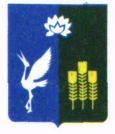 МУНИЦИПАЛЬНЫЙ КОМИТЕТКраснокутского сельского поселенияСпасского муниципального районаПриморского краяРЕШЕНИЕ12 июля 2023 года                   с. Красный Кут                                            № 22О передаче части полномочий администрацией Спасского муниципального района  администрации Краснокутского сельского поселения по восстановлению водоносной  скважины       Руководствуясь ст.15  Федерального закона Российской Федерации от 06 октября 2003 года № 131-ФЗ «Об общих принципах организации местного самоуправления в Российской Федерации,  Уставом Краснокутского сельского поселения муниципальный комитет Краснокутского сельского поселенияРЕШИЛ:        1.Просить администрацию Спасского муниципального района передать часть полномочий по решению   вопроса местного значения, согласно  Федерального закона  от 06.10.2003 № 131 ФЗ «Об общих принципах организации местного самоуправления в РФ»,  Устава Краснокутского сельского поселения, на восстановление водоносной  скважины № 6224 расположенной в гарнизоне    с. Красный Кут.            Полномочия от администрации Спасского муниципального района на исполнение администрации Краснокутского сельского поселения   принять до 20.12.2023 года.      2.  Настоящее решение  вступает в силу после опубликования в газете  «Горизонт» и размещения на официальном сайте краснокутское.рф    администрации Краснокутского сельского поселения	 Председатель муниципального комитета Краснокутского сельского поселения:                                             Н.М. Тищенко      